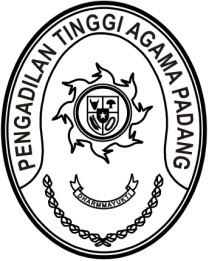 MAHKAMAH AGUNG REPUBLIK INDONESIADIREKTORAT JENDERAL BADAN PERADILAN AGAMAPENGADILAN TINGGI AGAMA PADANGJalan By Pass KM 24, Batipuh Panjang, Koto TangahKota Padang, Sumatera Barat 25171 www.pta-padang.go.id, admin@pta-padang.go.idNomor	: 1409/SEK.PTA.W3-A/KP7.2/IV/2024	Padang, 26 April 2024Sifat	: BiasaLampiran	: 1 (satu) daftarHal	: Permintaan Konfirmasi Eligibilitas Kepesertaan		Anggota Keluarga yang Lain PPU Pusat Yth.Kepala Badan Penyelenggara Jaminan Sosial KesehatanCabang PadangAssalamu’alaikum Wr. Wb.Dengan memperhatikan Peraturan Direktur Jenderal Perbendaharaan Nomor 
PER-7/PB/2021 tentang Tata Cara Pemotongan luran Jaminan Kesehatan Bagi Anggota Keluarga yang Lain, dengan ini kami menyampaikan permintaan konfirmasi eligibilitas kepesertaan bagi anggota keluarga yang lain PPU pusat dari satuan kerja Pengadilan Tinggi Agama Padang sebagaimana terlampirSelanjutnya hasil konfirmasi eligibilitas kepesertaan dari Saudara akan menjadi pedoman dalam pelaksanaan pemotongan iuran jaminan kesehatan bagi anggota keluarga yang lain pada pembayaran gaji/penghasilan tetap dan pendaftaran peserta program jaminan kesehatan segmen anggota keluarga yang lain dari PPU pusat pada Satker kami.Berdasarkan hal tersebut, hasil konfirmasi eligibilitas kepesertaan kiranya dapat kami terima pada kesempatan pertama.Demikian disampaikan, atas perhatian dan kerjasamanya kami ucapkan terima kasih.	Kuasa Pengguna Anggaran	Pengadilan Tinggi Agama Padang,	ISMAIL, S.H.I.,M.A.	NIP. 197908202003121004Lampiran Surat Kuasa Pengguna Anggaran	Pengadilan Tinggi Agama PadangNomor	: 1409/SEK.PTA.W3-A/KP7.2/IV/2024Tanggal	: 26 April 2024DAFTAR PERMINTAAN KONFIRMASI ELIGIBILITAS KEPESERTAANANGGOTA KELUARGA YANG LAIN PPU PUSAT	Kuasa Pengguna Anggaran	Pengadilan Tinggi Agama Padang,	ISMAIL, S.H.I., M.A.	NIP. 197908202003121004NoNama PenanggungNIP dan NIKData Anggota Keluarga Yang LainData Anggota Keluarga Yang LainData Anggota Keluarga Yang LainData Anggota Keluarga Yang LainStatusEligibilitasPesertaKet.NoNama PenanggungNIP dan NIKNamaNIKNo. KKStatus Hubungan KeluargaStatusEligibilitasPesertaKet.1Nama : Nurfadilla, S.I.P.NIP    : 199005232023212029NIK    : 1306050301600003SALMISRA130606521263000051306061807078051Ibu1Nama : Nurfadilla, S.I.P.NIP    : 199005232023212029NIK    : 1306050301600003M. FAUZAN ALGHIFARI13060607030300031306061807078051Adik Kandung1Nama : Nurfadilla, S.I.P.NIP    : 199005232023212029NIK    : 1306050301600003AIRIN ATILLA PUTRI13060655040600011306061807078051Adik Kandung